Welkom in de LearningGuide Reanimatie / Basic Life support in het NKI-AVLIn deze LearningGuide kunt u informatie vinden over het basaal reanimeren van een patiënt, bezoeker of medewerker van het NKI-AVL. Naast het reanimatieprotocol van het NKI-AVL en de vaardigheidstrainingen kunt u de LearningGuide gebruiken om uw theoretische kennis te vergroten en uw praktisch handelen te verbeteren. Er zijn meerdere manieren om antwoorden te vinden.Bovenaan vindt u de menu-onderdelen en een zoekvak, in onderstaande tabel de meest gebruikte knoppen, daarnaast kunt u klikken op één van onderstaande afbeeldingen klikken voor:Klik in onderstaand schema op een stap of het videopictogram voor bijbehorende instructie: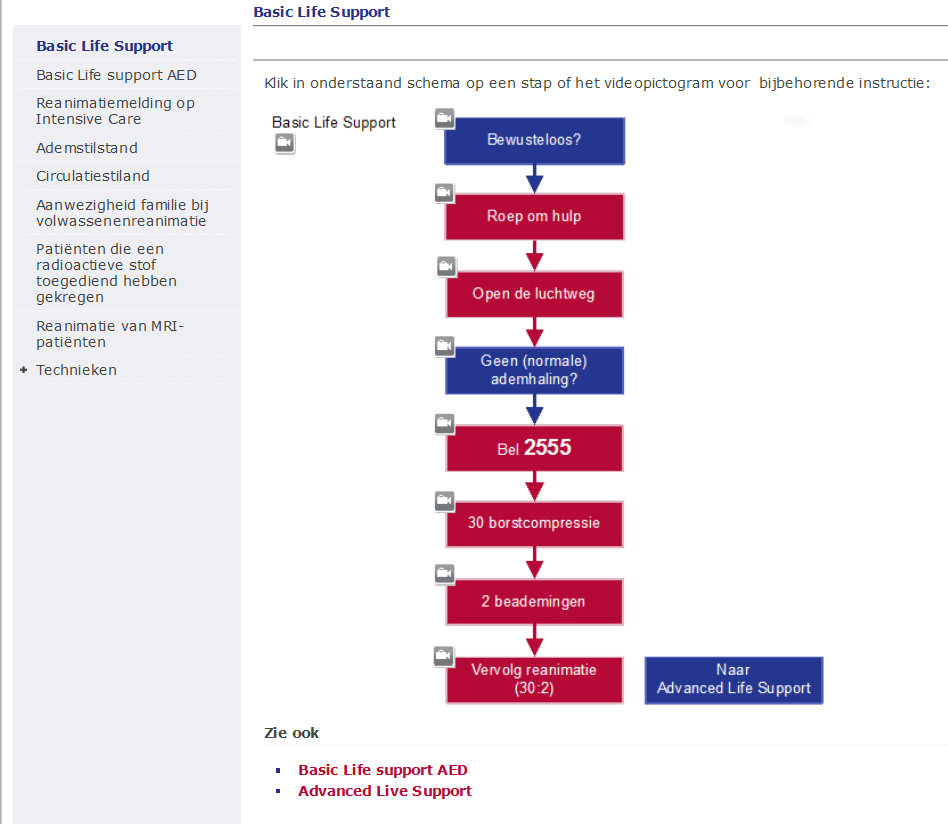 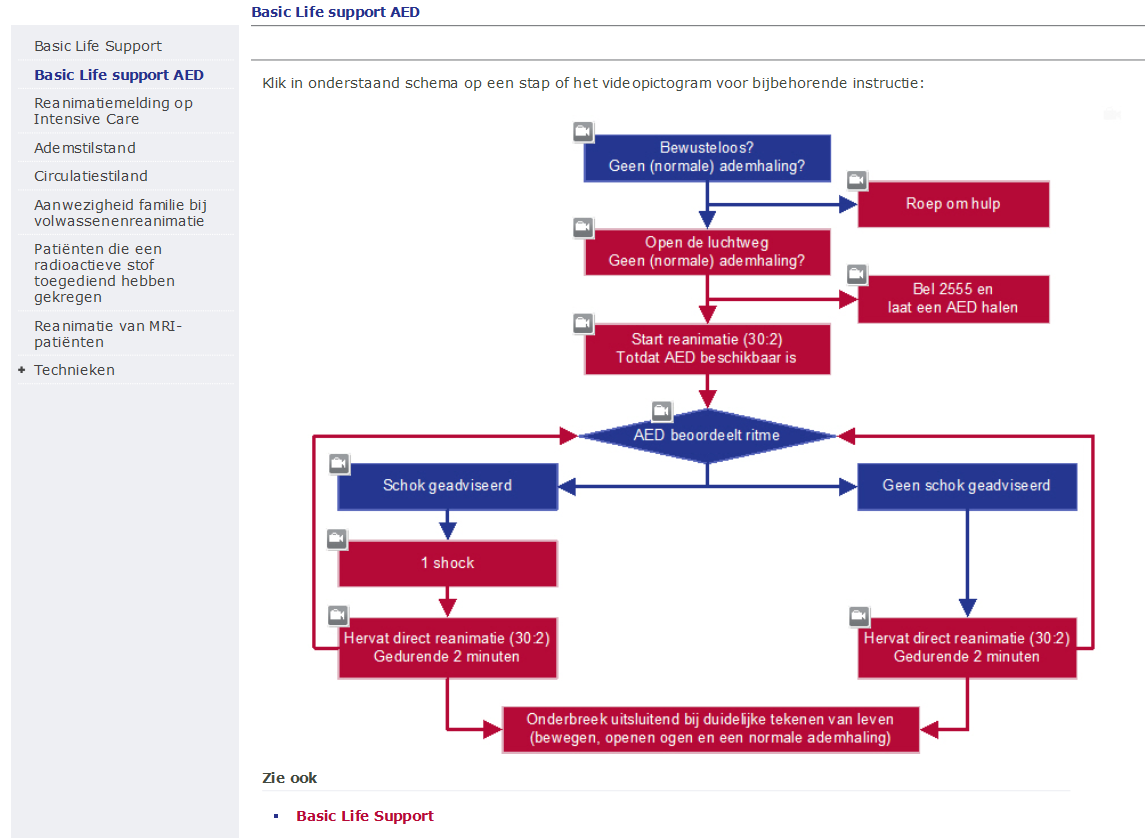 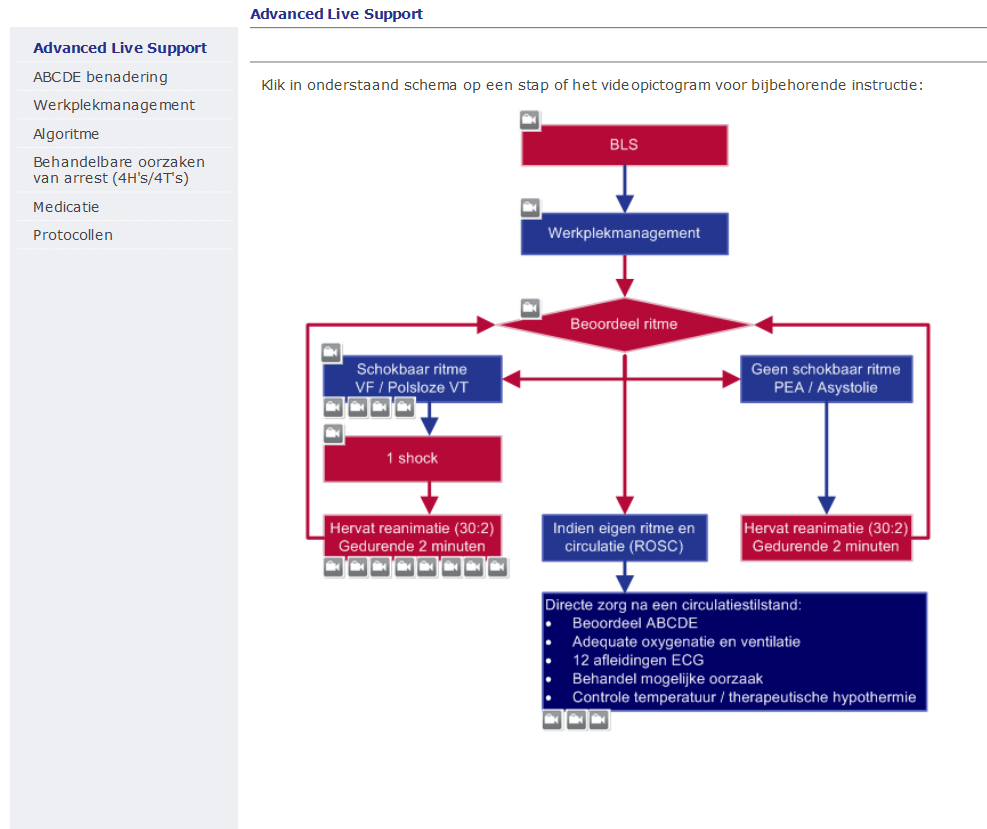 Basic Life Support (BLS)Basic Life Support met AEDAdvanced Life Support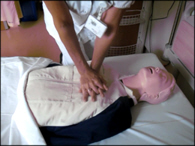 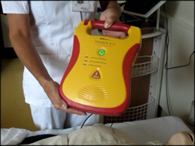 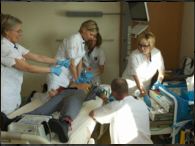  (Startpagina)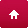 Terug naar deze startpagina. (Terug)  (Vooruit)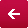 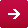 Bladerknoppen voor het bladeren door eerder geraadpleegde onderwerpen. (Verzend dit onderwerp via e-mail)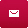 Knop om de link naar een LearningGuide onderwerp naar een collega te sturen. (Reageren)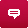 Heeft u suggesties over een onderwerp in deze LearningGuide, dan klikt u in dat onderwerp op deze knop. (Afdrukken)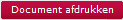 Druk deze pagina af op een printer. (Details)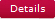 Uitgebreide informatie over het onderwerp(Proces)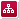 Terug naar het reanimatieproces.(Video)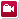 Bekijk de video bij het onderwerp.